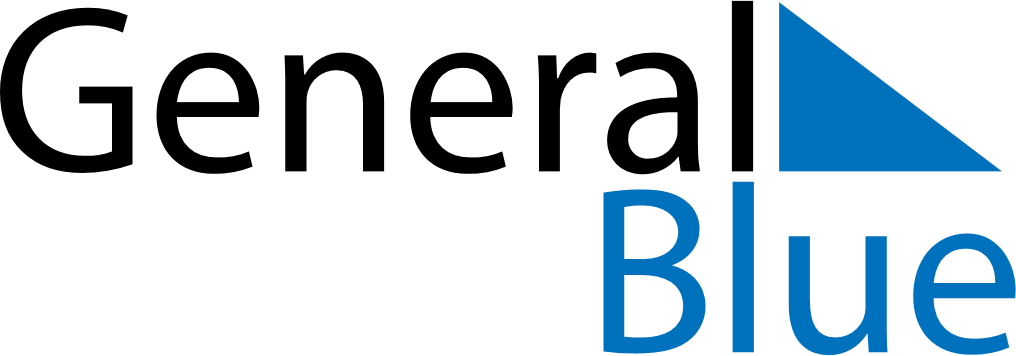 August 2027August 2027August 2027BeninBeninSundayMondayTuesdayWednesdayThursdayFridaySaturday1234567Independence Day891011121314Birthday of Muhammad (Mawlid)15161718192021Assumption22232425262728293031